Pen & Wash: Perspective Unit PERSPECTIVE NOTESAssignment: Following allong with your teacher fill in the notes belowDraw a line to connect the definition to the term.1.  Horizon Line (HL)– 2.  Front Face/Edge (FF/FE)– 3.  Vanishing point (VP)– 4.  Orthogonal lines (OL)– - The surface or edge closest to the viewer on an object.- This is the spot where all the lines lead to as they appear to go further away.- This shows where the sky and ground meet.  Also shows how high above the scene or below the scene the viewer is.- These are the actual lines traveling to the vanishing points from the front face.5.  Locate the VPs by marking in  at least 3 OL for each VP.  Use a ruler to draw them.  Where they intersect is the vanishing point. (3pts) 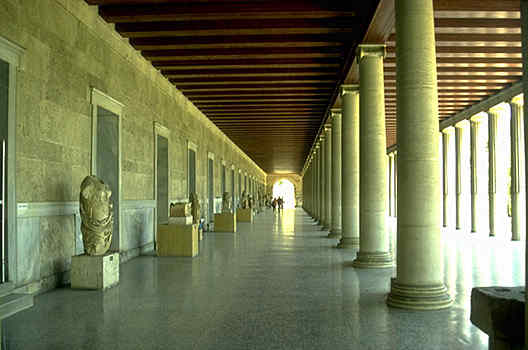 6.  Locate the 2 VP by marking in 4 OL (2 for each VP) using a ruler to draw them in.  Where they intersect is the vanishing point. (4pts)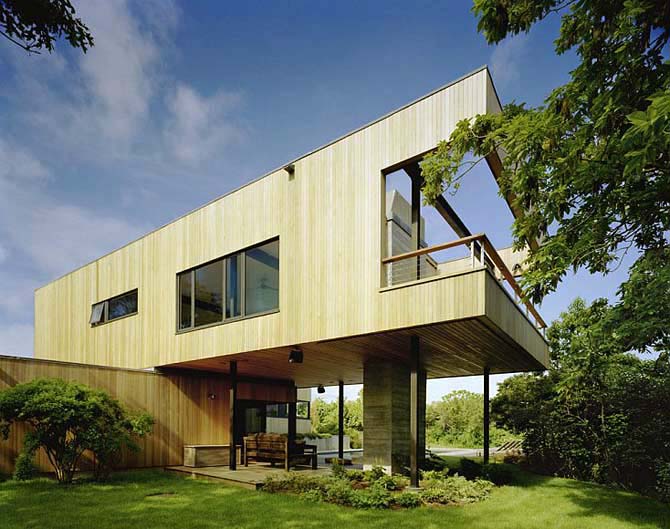 7.  Locate the 3 VP by marking in 6 OL (2 for each VP) using a ruler to draw them in.  Where they intersect is the vanishing point. (4pts)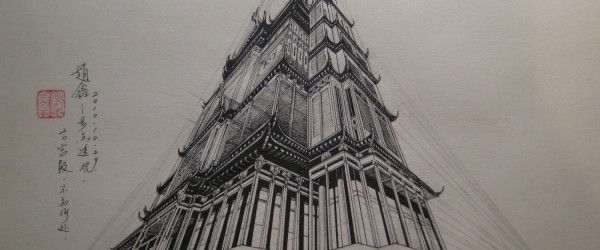 RULES OF 2PT PERSPECTIVE 8th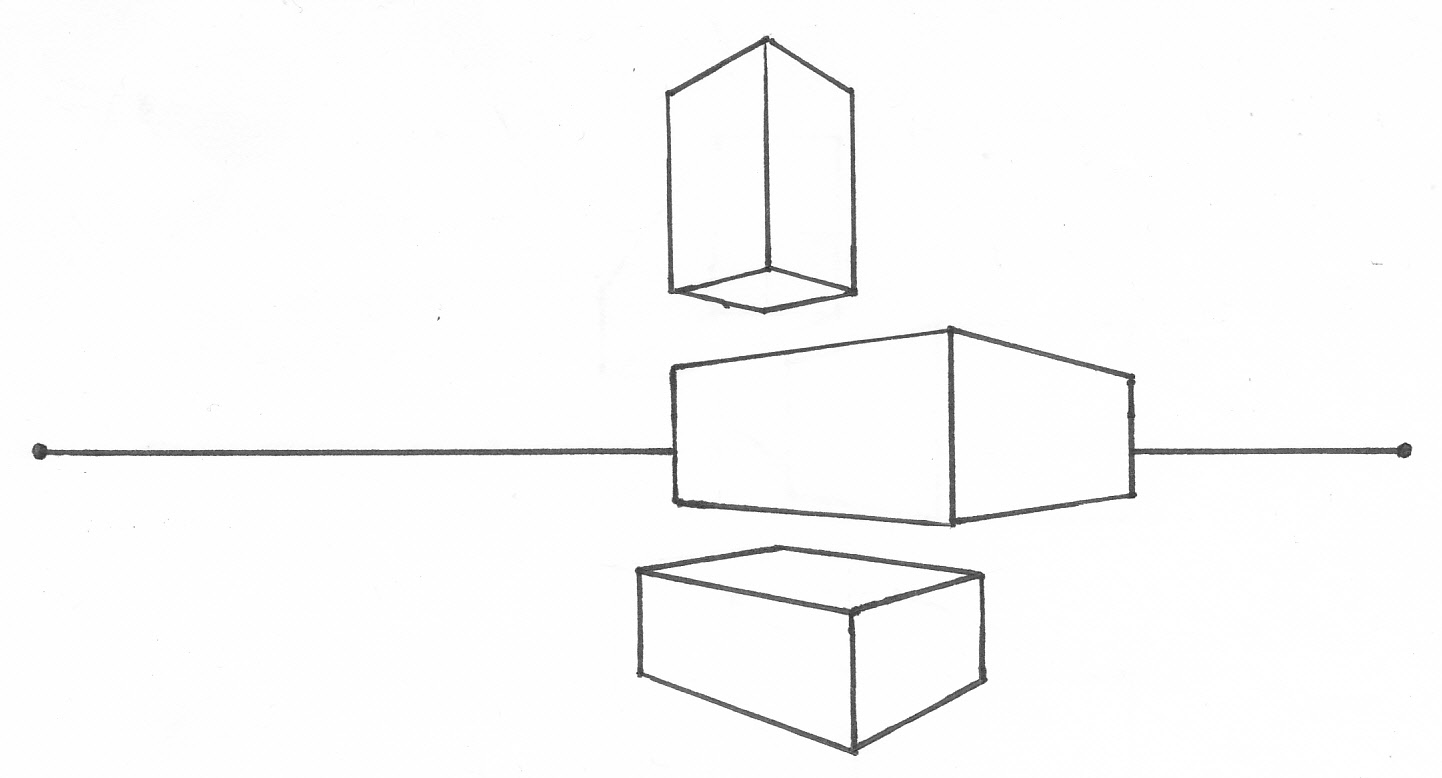 2PT BLOCKS EXERCISE 8thAssignment:  Draw your HL between the two dashes below.  Place 1 small VP (2 total) at each of the HL.  Following the rules of 2 pt perspective create 9 blocks:  3 on the horizon line3 above the horizon line3 below The horizon line  THUMBNAILS Assignment: Draw at least 3 different pictures and choose your best one to enlarge and create your final piece.PEN & WASH PERSPECTIVE DRAWINGObjective – This project is about showing an understanding of perspective and exploring new media applications: pen and watercolor together.Project – Create a line drawing that incorporates the obvious use of linear perspective,  to create the illusion of space, from an existing photograph.  You do not need to plot actual vanishing points and use a ruler unless you want to.  Finish the piece by adding a wash using watercolor. Steps:Choose a photograph you are interested in drawing that is a good example of linear perspectiveFind a picture online or take your own photo. Ideas:Single buildingCity streetRoom interiorBirds eye on cityKeep in mind that strong lighting will give you more to work with in regard to light and shadow.Draw thumbnail to see if you are on the right trackPencil first for guidelinesPen second for finished linesToy with washes of color.Final should be 11x15 inch or larger. You can go as large as you want by using the projector and working from your thumbnail drawing. Washes:  Finish with washes of watercolor.  Consider sticking to a limited color palette.  This will help you establish a mood and kep the piece more interesting.  Think about where you might put it up to help you decide on colors.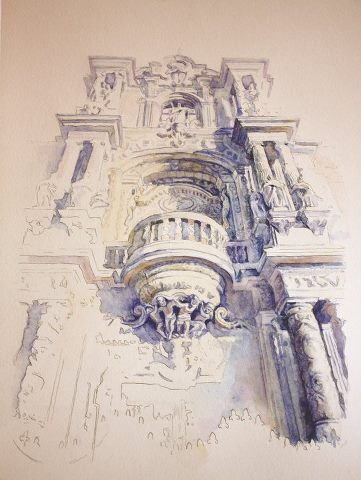 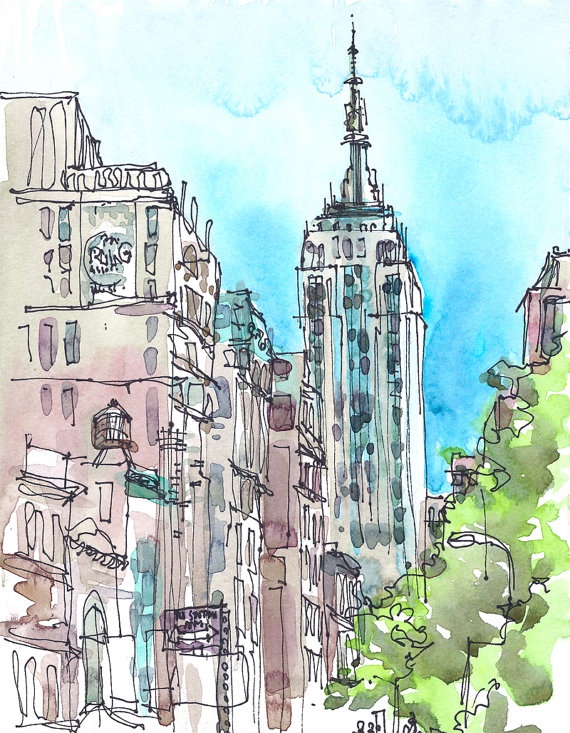 CRITIQUE Assignment – Evaluate this project by answering the followingquestions.  Be descriptive.Do you think your project well finished &why? (3pts)What was the hardest part for you? Explain . (3pts)TeacherStudentDescription         /10         /10Craftsmanship – carefully crafted & finished          /10         /10Perspective – Photo choice and drawing shows an in-depth understanding of perspective, believable rendering and illusion of space.           /10         /10Color/Value – Interesting use of color         /10         /10Studio Work Ethic – on task when you come in the room, problem solving, positive attitude